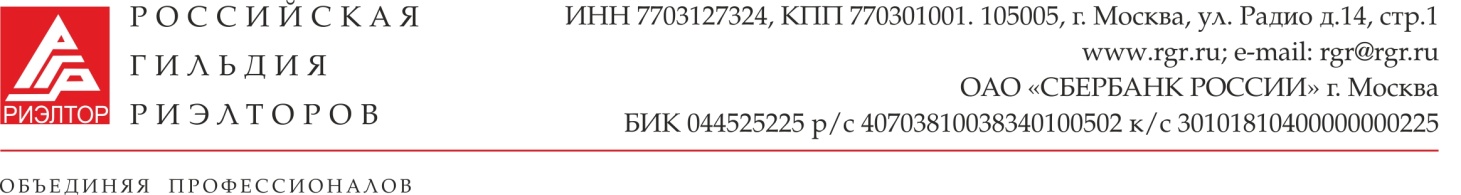 План работы комитета по Национальным Конгрессам  на 2016-2017 г.г.Председатель  комитета 					                                        	Т.Деменок№ппМероприятиеСодержание мероприятияДатаОтветственный1.Определить место, дату и время  проведения Нац.КонгрессаОбобщение опытв предыдущих Конгрессов1.Проведение заседания комитета.2.Проведение Нац.Совета1.ноябрь 20162. 09-10 декабря 2016г.Деменок Т.Ю.,Правление, члены комитета2.Разработать деловую Программу  на Нац.Конгресс1.Проведение заседаний комитета2.Взаимодейстаие с региональными ассоциациями3. Наполнить деловую Программу 4. Назначить ответственных сессий1. ежемесячно до 01 апреля 2017 г.2.до 01 марта 2017 г.3. До 01 марта 2017г. г.4. до 01 февраля 2017Деменок Т.Ю, Правление, члены комитета, исполнительная дирекция3.Определить спонсоров1.Приготовить пакет и приглашения спонсорам2.Определить спонсоровДо 01 февраля 2017 г.Деменок Т.Ю., исполнительная дирекция4.Определить состав участников пленарного заседанияПриготовить приглашения участникам пленарного заседанияДо 10 апреля 2017 г.Деменок, исполнительная дирекция;Представители региональной ассоциации5.Избрать или назначить ответственных за мероприятия на Нац.конгрессе1.Рекомендовать Нац.совету ответственных по мероприятиям 2.Назначить ответственных 9-10 декабря 2016 г.Деменок Т.Ю., Правление, члены комитета, исполнительная дирекция;Члены Нац.Совета6. Подведение итогов КонгрессаИюнь-сентябрь 2017Деменок, Правление, члены комитета, исполнительная дирекция;Члены Нац.Совета